………..……………………, dnia …………………..…………r.
      /miejscowość/………………………………………………………  /Pieczątka firmowa Pracodawcy/	OŚWIADCZENIE  
dotyczące priorytetu nr 5Oświadczam, że spełniam warunki dostępu do priorytetu nr 5 – wsparcie kształcenia ustawicznego osób pracujących w branży motoryzacyjnej.Prowadzę produkcję dla branży motoryzacyjnej z przeważającym kodem PKD według  stanu na dzień 01 stycznia 2024 r.     PKD: 29.10.B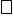      PKD: 29.10.C     PKD: 29.10.D     PKD: 29.10.E     PKD: 29.20.Z     PKD: 29.31.Z     PKD: 29.32.Z     PKD: 45.20.Za wobec osoby/ób obecnie zatrudnionej/ych przy produkcji i/lub naprawie pojazdów samochodowych oraz planującej/ych kontynuację pracy w tej branży, objętej/ych wsparciem, istnieje konieczność nabycia nowych umiejętności w zakresie: ……………………………………………………………………………………………………………………………………………….…………………………………………………………………………………………………………………………………………………………………………....……………………..………………………………………………………………………………………………..….......................................................................................................................................    /czytelny podpis  Pracodawcy lub osoby uprawnionej do reprezentowania Pracodawcy/